Добро пожаловать на профсоюзную страничку!!!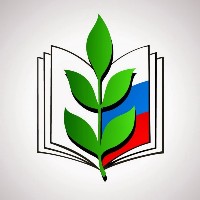                          Если вдруг появятся проблемы                              И сомнений давит тяжкий груз –                                В справедливость веры не теряйте                              И смелей вступайте в профсоюз. Основной целью первичной профсоюзной организации является: защита  профессиональных, трудовых  прав и интересов членов первичной организации;      контроль над  соблюдением выполнения коллективного договора;      участие в урегулировании коллективных трудовых споров;      улучшение микроклимата в коллективе.                             Состав профсоюзного комитетаПредседатель профсоюзного комитета:Калинникова Татьяна Александровна- воспитатель.Члены профкома:Доронкина Людмила Константиновна - заведующая;Брызгалина Любовь Александровна – мл.воспитатель.Воронкова Надежда Владимировна-повар.